Лиозненский районный исполнительный комитет.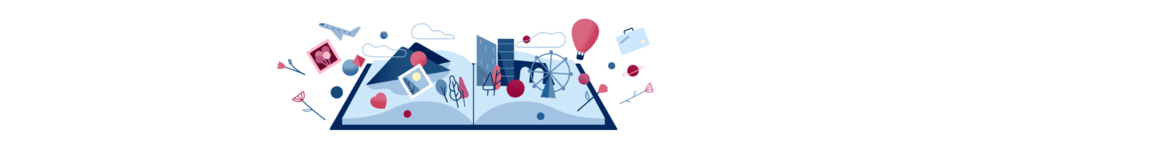 Региональная дирекция по Витебской области ОАО «Белагропромбанка».Социально-просветительское учреждение «МИР КУЛЬТУРЫ». Развитие креативной экономики сельских территорий Беларуси.Проектная сессия 106.09.2021Участники Проектной сессия 1Лиозненский районный исполнительный комитет (по списку)._____________________________________________________________Региональная дирекция по Витебской области ОАО «Белагропромбанка»._______________________________________________________________Социально-просветительское учреждение «МИР КУЛЬТУРЫ» -директор Валентина Михайловна Кириллова Председатели сельских Советов, представители крестьянско-фермерских хозяйств, АгроУсадеб, индивидуальные предприниматели Лиозненского района.Место проведения 13.30. Сбор участников. Регистрация.  Проектная сессия.Модератор Кириллова Валентина. 14.00 Приветствие От райисполкомаОт Региональной дирекции по Витебской области ОАО «Белагропромбанка».14.10. -15.45. Модуль 1. Специалисты Региональной дирекции по Витебской области ОАО «Белагропромбанка».16.00. -16.45. Модуль 2. Тренинг-групповая работа по индивидуальным вопросам проектного планирования развития крестьянско-фермерских хозяйств, сельских АгроУсадеб.Группа1Финансовые возможности  крестьянских фермерских хозяйств.Группа2Финансовые возможности  АгроУсадеб.Группа 3Финансовые возможности  сельских предпринимателей..16.45.	Подведение итогов проектной сессии.